　　　　プロフィール　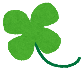 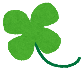 記入年月日：　　年　　月　　日家族構成　　　成長の記録　生育歴・発達の経過　必要なところを記入し、該当するところにチェックをつけてください発達について今までに相談した場所（保健センター・病院児童相談所など）心配なことや相談したいことがありましたら、書いてくださいふりがな性別生年月日生年月日氏名男・女平成　　　
令和　　年　　月　　日平成　　　
令和　　年　　月　　日呼び名血液型型連絡が取りやすい番号（　　　　　）　　　　　　－　　　　　　　（父・母・他　　　　）（　　　　　）　　　　　　－　　　　　　　（父・母・他　　　　）（　　　　　）　　　　　　－　　　　　　　（父・母・他　　　　）（　　　　　）　　　　　　－　　　　　　　（父・母・他　　　　）住所〒　　　自宅の電話番号〒　　　自宅の電話番号〒　　　自宅の電話番号〒　　　自宅の電話番号所属機関名（保育園、幼稚園等）　　　　　　　　　　　　　　　　　　　　　　　　所属機関名（保育園、幼稚園等）　　　　　　　　　　　　　　　　　　　　　　　　所属機関名（保育園、幼稚園等）　　　　　　　　　　　　　　　　　　　　　　　　学年　　(           )歳児年少　　年中　　年長学年　　(           )歳児年少　　年中　　年長続柄　名前生年月日（年齢）職業・学校（学年）同居・別居□同　・□別□同　・□別□同　・□別□同　・□別□同　・□別□同　・□別□同　・□別□同　・□別生まれた病院出産時分娩の様子□経腟分娩　　　□帝王切開　　　□その他（　　　　　　　）お子さんの様子在胎週数（　　　　　週　　　　日）出生体重（　　　　　　　　　ｇ　）出生身長（　　　　　　　　　ｃｍ）頭位　　（　　　　　　　　　ｃｍ）新生児聴覚検査( 問題なし・再検査　)生まれた時に下記のことがありましたか□仮死　　□蘇生□入院期間（　　　日間）□酸素使用□　黄疸　　（　普通　　　強　）□その他（　　　　　　　　　　　　　）分娩の様子□経腟分娩　　　□帝王切開　　　□その他（　　　　　　　）お子さんの様子在胎週数（　　　　　週　　　　日）出生体重（　　　　　　　　　ｇ　）出生身長（　　　　　　　　　ｃｍ）頭位　　（　　　　　　　　　ｃｍ）新生児聴覚検査( 問題なし・再検査　)生まれた時に下記のことがありましたか□仮死　　□蘇生□入院期間（　　　日間）□酸素使用□　黄疸　　（　普通　　　強　）□その他（　　　　　　　　　　　　　）分娩の様子□経腟分娩　　　□帝王切開　　　□その他（　　　　　　　）お子さんの様子在胎週数（　　　　　週　　　　日）出生体重（　　　　　　　　　ｇ　）出生身長（　　　　　　　　　ｃｍ）頭位　　（　　　　　　　　　ｃｍ）新生児聴覚検査( 問題なし・再検査　)生まれた時に下記のことがありましたか□仮死　　□蘇生□入院期間（　　　日間）□酸素使用□　黄疸　　（　普通　　　強　）□その他（　　　　　　　　　　　　　）首のすわり　　　　歳　　か月頃寝返り　　　　歳　　か月頃お座り歳　　か月頃はいはい　　　　歳　　か月頃つかまり立ち歳　　か月頃伝い歩き歳　　か月頃1人歩き　　　　歳　　か月頃あやすと笑う　　　　歳　　か月頃人見知り□無　□有　　　　　歳　　か月頃バイバイなど動作の真似をする歳　　か月頃初めての単語　　　　歳　　か月頃　　　　歳　　か月頃　　　　歳　　か月頃乳幼児健診で何か指摘されたり、発達について相談したことはありますか□無□有　時期と内容1歳6か月児健診：3歳6か月児健診：その他乳幼児健診で何か指摘されたり、発達について相談したことはありますか□無□有　時期と内容1歳6か月児健診：3歳6か月児健診：その他乳幼児健診で何か指摘されたり、発達について相談したことはありますか□無□有　時期と内容1歳6か月児健診：3歳6か月児健診：その他乳幼児健診で何か指摘されたり、発達について相談したことはありますか□無□有　時期と内容1歳6か月児健診：3歳6か月児健診：その他年　月年　月機関名機関名機関名機関名相談や訓練、治療の内容相談や訓練、治療の内容相談や訓練、治療の内容相談や訓練、治療の内容相談や訓練、治療の内容相談や訓練、治療の内容相談や訓練、治療の内容相談や訓練、治療の内容相談や訓練、治療の内容相談や訓練、治療の内容相談や訓練、治療の内容相談や訓練、治療の内容相談や訓練、治療の内容